В Жудерской средней школе, в рамках центра естественно -научной и технологической направленности "Точка роста", на кружке «Конструируем, проектируем, мастерим», руководителем которого является учитель технологии Рукавкова О.В., ребята продолжают знакомиться с различными видами декоративно – прикладного искусства. На практике закрепляют свои знания на основе полученных представлений о многообразии и свойствах материалов и совершенствуют умения подбирать доступные к обработке материалы и технические приемы для изделий в соответствии с поставленной целью.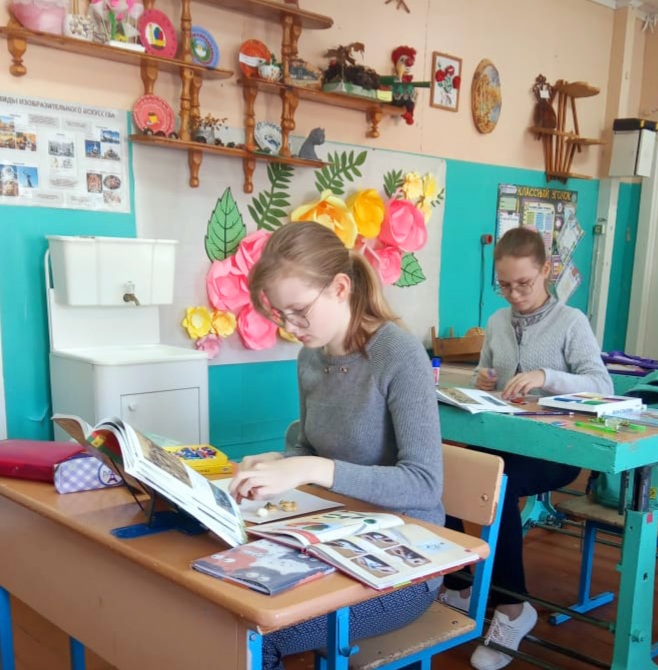 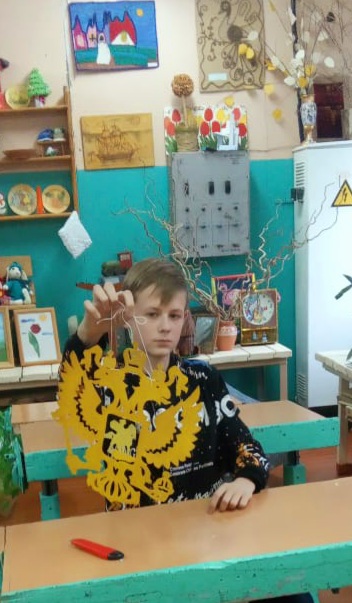 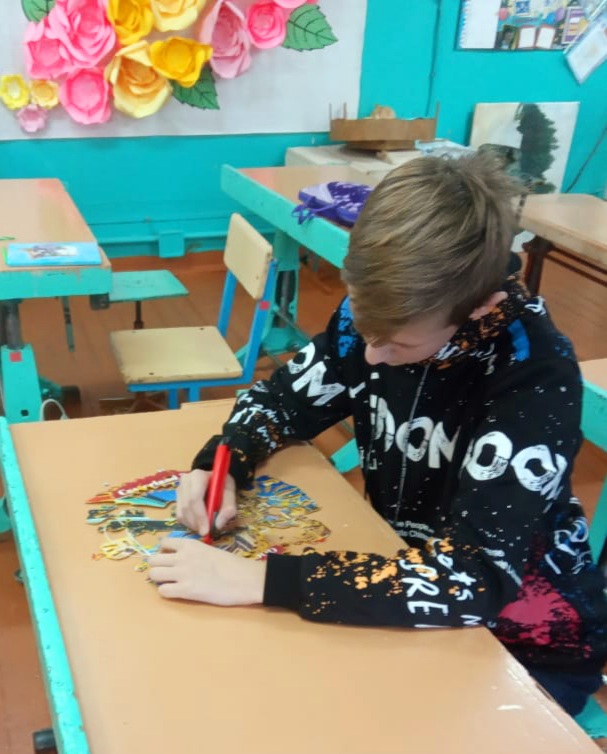 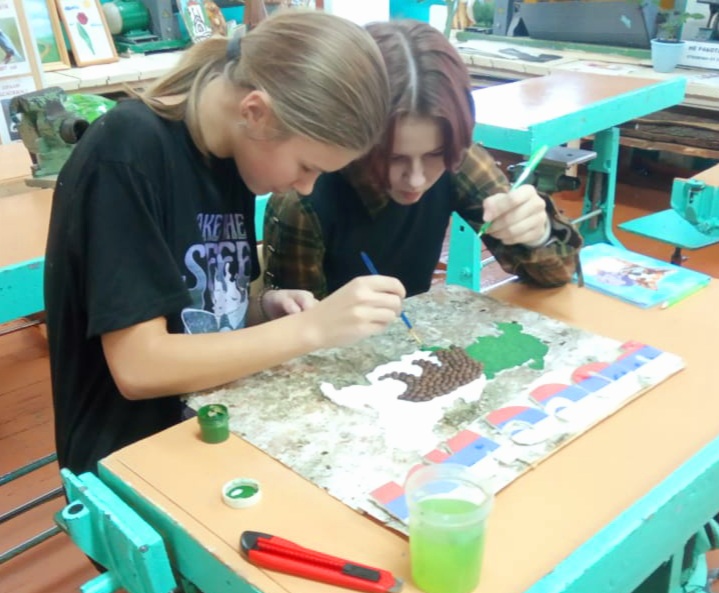 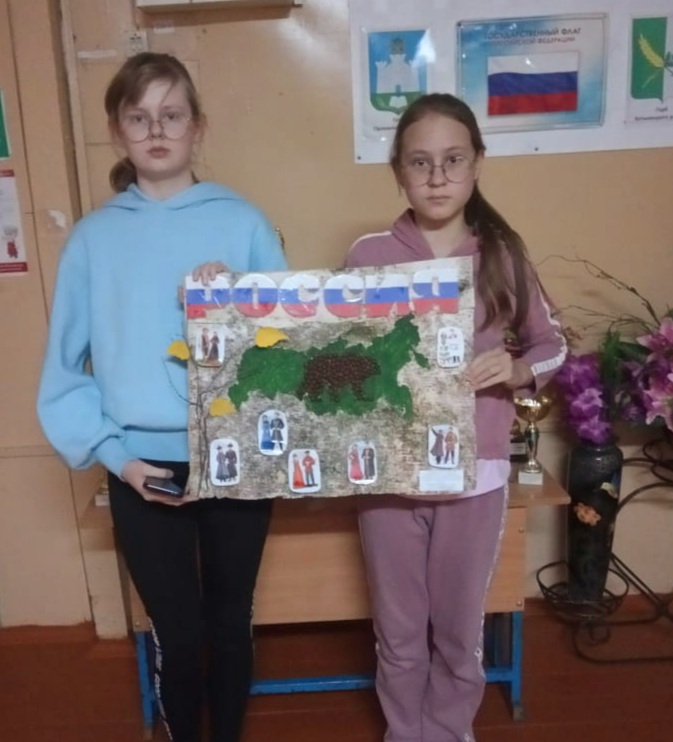 